Кемеровский городской Совет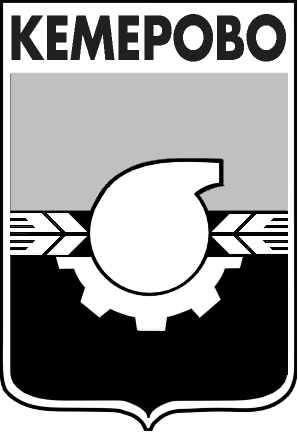 народных депутатовшестой созывтридцать седьмое заседаниеРЕШЕНИЕот 27.03.2019                                                                                             № 222О протесте прокурора города Кемерово от 15.03.2019 № 7-2-2019Рассмотрев протест прокурора города Кемерово от 15.03.2019 № 7-2-2019 на решение Кемеровского городского Совета народных депутатов от 25.12.2017 № 104 «Об установлении меры социальной поддержки гражданам при безналичной оплате стоимости проезда по городским регулярным маршрутам в городе Кемерово», Кемеровский городской Совет народных депутатовРЕШИЛ:1. Признать утратившим силу решение Кемеровского городского Совета народных депутатов от 25.12.2017 № 104 «Об установлении меры социальной поддержки гражданам при безналичной оплате стоимости проезда по городским регулярным маршрутам в городе Кемерово».2. Опубликовать настоящее решение в газете «Кемерово» и на сайте «Электронный бюллетень органов местного самоуправления города Кемерово» (электронный адрес в информационно-телекоммуникационной сети Интернет - pravo-kemerovo.ru).3. Настоящее решение вступает в силу после его опубликования.4. Контроль за исполнением данного решения возложить на комитет Кемеровского городского Совета народных депутатов по развитию городского хозяйства (В.Л. Чайковский).Председатель Кемеровского городского Совета народных депутатов						   Н.Н. Сенчуров